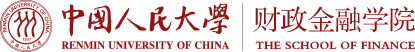 金融与战略管理高级研修班招生简章一、学院及专业优势财政金融学院始建于 1950 年，是中国人民大学最早设立的八大院系之一，也是新中国第一个培养财政金融高级人才的基地，为新中国财政金融学科建立和发展做出了开拓性贡献，被誉为“中国财政金融高等教育领域的领头雁”。建院以来，学院按照“中国特色、世界一流”的标准，逐步探索出一条兼具国际视野、中国风格和人大学派特色的发展之路。学院汇集了我国财政金融学科领域的著名专家学者，形成了一支老中青均衡组合、具有强大发展后劲和创新精神的学术梯队；涌现出一大批不仅具有重大理论价值，而且能够深植于中国实际的重大理论成果和开创性教材；始终以咨政启民为己任，不断为国家经济社会发展提供全方位、深层次、高水平的服务，多项政策建议得到党和国家领导人的批示。1988年，财政学、金融学（货币银行学）在教育部组织的国家重点学科评审中被评为国家级重点学科，而后又分别于2001年、2006年、2013年蝉联国家级重点学科。自2004年教育部开展一级学科评估以来，以财政学、金融学为骨干的中国人民大学应用经济学分别在2004年、2008年和2012年的三轮评估中连续排名全国第一，2017年又成功入选“双一流”学科建设名单。二、培训对象民营企业家和创业者；上市公司和有资本市场运作需要的企业创始人及企业高层管理人员；金融机构及相关企业/集团（银行、保险、证券、基金管理、信托、期货、资产管理等）总裁、董事长、总经理、高级经理等高层管理人员；金融科技、互联网等行业精英；其他致力于资本市场运作的优秀人才。本项目不招收党政机关、国有企业、事业单位领导干部。三、培训内容模块一：现代金融体系与政策解读1、全球经济、金融体系现状与发展；2、货币政策解读及未来发展走向；3、金融监管政策解读；4、中国资本市场产业链及发展趋势；模块二：中国股票市场投资逻辑1、多层次资本市场改革与探索；2、证券估值与投资行业分析；3、资产证券化创新与实践；4、金融衍生工具与风险管理；5、行为金融与投资心理学；6、大宗商品/外汇投资策略；模块三：私募股权投资1、私募股权投资行业发展概况；2、私募股权投资项目估值；3、私募股权投资策略与价值实现；4、私募股权运作与风险管理；5、金融市场及金融工具、资产组合；模块四：财富管理1、资产配置与财富管理模式；2、人民币国际化与海外资产配置；3、家族企业与财富传承；4、财富管理规划与综合运用；5、信托对企业经营管理及家族财富管理的价值；模块五：财务管理1、公司财务管理与投资决策；2、财务报表分析与企业价值评估；3、财务数据在企业管理决策和财务风险管理中的运用；4、私募资本市场融资；模块六：企业管理1、企业资本发展战略与价值成长；2、企业并购重组；3、战略创新领导力；4、传统文化与现代管理的艺术；模块七：税务筹划1、新经济形势下企业并购的税收筹划方向研究；2、新形势下企业税务筹划的风险与规避；3、税务稽查工作要点分析；模块八：大数据与金融科技1、大数据、区块链与金融科技；2、产业互联网与供应链金融；3、世界科技发展趋势与投资机遇分析（5G 的市场前景）；4、金融科技的发展趋势与监管；模块九：房地产金融1、房地产投资——趋势和问题；2、房地产投资——全球市场；3、房地产供应链开发资源整合的改革设想；模块十：国学经典1、道家哲学与解放思想；2、国学与管理变革创新；3、国学经典与企业家管理智慧——曾国藩治理方略；模块十一：其他学习平台财政金融学院每年举办若干期高端论坛和讲堂，金融与战略管理研修班学员均可申请参加。例如：“中国资本市场论坛”、“金融高端论坛”、“金融 EMBA大讲堂”。金融与战略管理研修班学员如报名参加海外培训项目，可优先获得报名资格。四、课程师资（排名不分先后）
贝多广，中国人民大学普惠金融研究院院长；
董平，浙江大学哲学系教授、博士生导师，浙江大学中国思想文化研究所所长；
仇保兴，曾任住房和城乡建设部副部长、党组成员；
邓郁松，国务院发展研究中心市场经济研究所副所长、研究员；
范恒山，国家发展和改革委员会原副秘书长；
宫玉振，北京大学国家发展研究院教授，BiMBA副院长兼学术委员会副主任；
黄朴民，中国人民大学国学院教授，《孙子兵法》研究著名学者；
江英，中国军事科学院研究员，博士生导师，正师职，大校军衔；
类承曜，中国人民大学财政金融学院党委副书记、教授；
李晓，中国政法大学商学院副院长教授，博士生导师；
瞿强，中国人民大学财政金融学院教授，财政金融政策研究中心主任；
饶钢，资深董秘CFO，香港中文大学会计硕土，复旦大学哲学研究生；
孙建波，南京大学经济学博士，中国银河证券首席策略分析师；现任中阅资本总经理；
孙茂竹，中国人民大学商学院教授、博士生导师；
谭松涛，中国人民大学财政金融学院副院长、教授；
王国刚，中国人民大学财政金融学院教授、中国社会科学院学部委员；
王晓毅，清华大学历史系教授、博士生导师。享受国务院"政府特殊津贴"；
夏斌，国务院参事室参事，国务院发展研究中心金融研究所名誉所长；
向松祚，中国人民大学国际货币研究所副所长；
岳树民，中国人民大学财政金融学院副院长、教授；
袁征，南开大学金融研究所世界经济硕士，曾先后任职中国银行、国泰君安证券、国民信托，后创办私募股权投资基金。十五年证券投资、投行经验，先后经手和参与了几十家企业的改制和发行上市工作。
张杰，中国经济改革与发展研究院教授、副院长；
张国刚，清华大学历史系教授、博士生导师，中国中外关系学会副会长，
周掌柜，中国商业生态战略理论开创者、中国人民大学商学院课程教授；
朱青，中国人民大学财政金融学院教授，中国国际税收研究会常务理事；
庄恩岳，中国信达资产管理股份有限公司副总裁；
庄毓敏，中国人民大学财政金融学院院长、教授；五、培训形式1、学费：68000元/人，学制11个月（2月不上课），每月集中培训2天；2、授课形式多样，包括课题讲授、案例分析与小组研讨等；3、部分课程采取顾问式培训形式，现场解决学员在日常工作中遇到的实际问题；4、全部课程经考核合格，统一颁发结业证书。六、时间地点培训地点：中国人民大学七、报名流程1、申请：递交正式的报名申请表，发送电子邮件2、初审：由中国人民大学财政金融学院高管教育中心老师审核确定申请资格。3、确认：学院老师向申请合格者发送报名确认邮件及付款通知，费用须在开课前全部缴清。八、关于证书完成规定课程和活动，经考核合格者，由中国人民大学颁发结业证书。金融与战略管理高级研修班报名表本页复印有效姓    名性    别民    族民    族身份证号最高学历最高学历公司全称通信地址邮政编码邮政编码办公电话办公传真手机号码电子邮件职    务注册资金年营业额年营业额单位性质□ 事业单位     □  国有企业     □ 民营企业     □ 其它 □ 事业单位     □  国有企业     □ 民营企业     □ 其它 □ 事业单位     □  国有企业     □ 民营企业     □ 其它 □ 事业单位     □  国有企业     □ 民营企业     □ 其它 □ 事业单位     □  国有企业     □ 民营企业     □ 其它 □ 事业单位     □  国有企业     □ 民营企业     □ 其它 经营项目（产品）：公司网址：经营项目（产品）：公司网址：经营项目（产品）：公司网址：经营项目（产品）：公司网址：经营项目（产品）：公司网址：经营项目（产品）：公司网址：经营项目（产品）：公司网址：工作经历：工作经历：工作经历：工作经历：工作经历：工作经历：工作经历：年月-年月工作单位及任职部门工作单位及任职部门工作单位及任职部门工作单位及任职部门职    务职    务汇款信息户    名：中国人民大学开 户 行：中国工商银行北京紫竹院支行帐    号：0200 0076 0902 6400 244用    途：中国人民大学财政金融学院金融与战略管理高级研修班(某某)培训费特别说明：汇款后请将汇款凭证复印件发送给招生老师，          学校收到传真后学校将统一开据中国人民大学发票。户    名：中国人民大学开 户 行：中国工商银行北京紫竹院支行帐    号：0200 0076 0902 6400 244用    途：中国人民大学财政金融学院金融与战略管理高级研修班(某某)培训费特别说明：汇款后请将汇款凭证复印件发送给招生老师，          学校收到传真后学校将统一开据中国人民大学发票。户    名：中国人民大学开 户 行：中国工商银行北京紫竹院支行帐    号：0200 0076 0902 6400 244用    途：中国人民大学财政金融学院金融与战略管理高级研修班(某某)培训费特别说明：汇款后请将汇款凭证复印件发送给招生老师，          学校收到传真后学校将统一开据中国人民大学发票。户    名：中国人民大学开 户 行：中国工商银行北京紫竹院支行帐    号：0200 0076 0902 6400 244用    途：中国人民大学财政金融学院金融与战略管理高级研修班(某某)培训费特别说明：汇款后请将汇款凭证复印件发送给招生老师，          学校收到传真后学校将统一开据中国人民大学发票。户    名：中国人民大学开 户 行：中国工商银行北京紫竹院支行帐    号：0200 0076 0902 6400 244用    途：中国人民大学财政金融学院金融与战略管理高级研修班(某某)培训费特别说明：汇款后请将汇款凭证复印件发送给招生老师，          学校收到传真后学校将统一开据中国人民大学发票。户    名：中国人民大学开 户 行：中国工商银行北京紫竹院支行帐    号：0200 0076 0902 6400 244用    途：中国人民大学财政金融学院金融与战略管理高级研修班(某某)培训费特别说明：汇款后请将汇款凭证复印件发送给招生老师，          学校收到传真后学校将统一开据中国人民大学发票。您的建议与需求:签名：填表日期：     年  月  日您的建议与需求:签名：填表日期：     年  月  日您的建议与需求:签名：填表日期：     年  月  日您的建议与需求:签名：填表日期：     年  月  日您的建议与需求:签名：填表日期：     年  月  日您的建议与需求:签名：填表日期：     年  月  日您的建议与需求:签名：填表日期：     年  月  日